(a)
                                 Province of the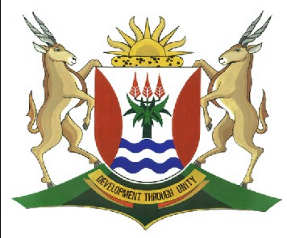 EASTERN CAPEEDUCATIONDIRECTORATE SENIOR CURRICULUM MANAGEMENT (SEN-FET)HOME SCHOOLING SELF-STUDY WORKSHEET ANSWER SHEETAnswer Sheets on Topography associated with inclined StrataPlease revise all concepts before going through your worksheet.Revise at least 1 hour per day.Please revise question papers from 2014 to 2019 on the ECEXAMS websiteAnswer sheet to Topography associated with inclined strataSUBJECTGEOGRAPHYGRADE11DATE18/5/20TOPICGeomorphologyTopography Associated – Inclined strataTERM 2REVISION√√TERM 2 CONTENT√√1.1.1.1.1A (1)1.1.2A (1)1.1.3B(1)1.1.4A (1)1.1.5B (1)1.1.6A (1)1.1.7B (1)1.1.8A (1)(8x1)81.2.1.2.1Homoclinal ridge has a dip slope angle of 25°– 45° (1) Cuesta has a dip slope angle of 10°– 25° (1)(2x1)(2)1.2.2Sedimentary rocks(1)(1x1)(1)1.2.3Faulting (1) Folding (1) (Any ONE)(1x1)(1)1.2.4(a) The dip slope is gentler than the scarp slope (2)(b)  There is more undercutting as softer materialis underneath the resistant layer (2) The dip slope is on the resistant layer and is therefore difficult to erode (2)(1x2)(2x2)(2)(4)1.2.5The scarp slope is too steep for agricultural activities (2) Soil is too thin on the dip slope (2) Infrastructure like roads and railway lines are very costly to construct (2) (Any TWO) 	(2x2)(4)[14]